ПОЯСНЮВАЛЬНА ЗАПИСКА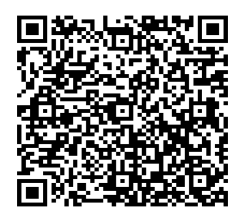 № ПЗН-66222 від 07.05.2024до проєкту рішення Київської міської ради:
Про надання Верховному Суду земельної ділянки у постійне користування для експлуатації та обслуговування існуючих будівель на вул. Голосіївській, 9 у Голосіївському районі 
міста Києва
Юридична особа:Відомості про земельну ділянку (кадастровий № 8000000000:79:241:0133).	Обґрунтування прийняття рішення.Відповідно до статей 9, 123 Земельного кодексу України, враховуючи, що земельна ділянка зареєстрована в Державному земельному кадастрі, право комунальної власності територіальної громади міста Києва на яку зареєстровано в установленому порядку (інформаційна довідка з Державного реєстру речових прав на нерухоме майно від 07.05.2024 № 377374823), Департаментом земельних ресурсів виконавчого органу Київської міської ради (Київської міської державної адміністрації) розроблено проєкт рішення Київської міської ради щодо надання земельної ділянки у постійне користування без зміни її меж та цільового призначення без складання документації із землеустрою.Мета прийняття рішення.Метою прийняття рішення є забезпечення реалізації встановленого Земельним кодексом України права особи на оформлення права користування на землю.Особливі характеристики ділянки.Стан нормативно-правової бази у даній сфері правового регулювання.Загальні засади та порядок передачі земельних ділянок у користування зацікавленим особам визначено Земельним кодексом України та Порядком набуття прав на землю із земель комунальної власності у місті Києві, затвердженим рішенням Київської міської ради від 20.04.2017 № 241/2463.Проєкт рішення не містить інформації з обмеженим доступом у розумінні статті 6 Закону України «Про доступ до публічної інформації».Проєкт рішення не стосується прав і соціальної захищеності осіб з інвалідністю та не матиме впливу на життєдіяльність цієї категорії.Фінансово-економічне обґрунтування.Реалізація рішення не потребує додаткових витрат міського бюджету.Відповідно до Податкового кодексу України та Положення про плату за землю в місті Києві, затвердженого рішенням Київської міської ради від 23.06.2011 № 242/5629 «Про встановлення місцевих податків і зборів у м. Києві» (зі змінами та доповненнями) розрахунковий розмір земельного податку складатиме: 19 400 грн 09 коп. (0,1 %).Прогноз соціально-економічних та інших наслідків прийняття рішення.Наслідками прийняття розробленого проєкту рішення стане реалізація зацікавленими особами своїх прав щодо користування земельною ділянкою.Доповідач: директор Департаменту земельних ресурсів Валентина ПЕЛИХ НазваВерховний Суд Перелік засновників (учасників)Відсутній Кінцевий бенефіціарний власник (контролер) Відсутній Реєстраційний номер:від 24.04.2024 № 374404021Місце розташування:м. Київ, р-н Голосіївський, вул. Голосіївська, 9 Площа:0,6636 га Вид та термін    користування:право в процесі оформлення (постійне користування) Категорія земель:землі житлової та громадської забудови Цільове призначення:02.09 для будівництва і обслуговування паркінгів та автостоянок на землях житлової та громадської забудови (для експлуатації та обслуговування існуючих будівель)Нормативна грошова оцінка (за попереднім розрахунком*)19 400 085 грн 23 коп. *Наведені розрахунки нормативної грошової оцінки не є остаточними і будуть уточнені    відповідно до вимог чинного законодавства при оформленні права на земельну ділянку. *Наведені розрахунки нормативної грошової оцінки не є остаточними і будуть уточнені    відповідно до вимог чинного законодавства при оформленні права на земельну ділянку. Наявність будівель  і споруд на ділянці:На земельній ділянці розташований громадський (виробничий) будинок (приміщення) – гаражі (літ. Р, С, Т, У, Ф) загальною площею 404,2 кв.м, які перебувають у державній власності в особі Кабінету Міністрів України (право власності зареєстровано у Державному реєстрі речових прав на нерухоме майно 27.09.2019, номер відомостей про речове право 33465141), та закріплені на праві оперативного управління за Верховним Судом відповідно до розпорядження Кабінету Міністрів України від 01.12.2017 № 841-р «Про закріплення державного майна за Верховним Судом», акта приймання-передачі                       від 27.12.2017, право оперативного управління зареєстровано в Державному реєстрі речових прав на нерухоме майно 27.09.2019, номер відомостей про інше речове право 33465544 (інформація з Державного реєстру речових прав на нерухоме майно від 07.05.2024                             № 377374842).  Наявність ДПТ:Детальний план території відсутній. Функціональне призначення       згідно з Генпланом:Відповідно до Генерального плану міста Києва та проекту планування його приміської зони на період до 2020 року, затвердженого рішенням Київської міської ради від 28.03.2002 № 370/1804, земельна ділянка за функціональним призначенням належить переважно до території  багатоповерхової житлової забудови, частково до території садибної житлової забудови та частково до елементів вулично-дорожньої мережі (довідка (витяг) з містобудівного кадастру наданий листом Департаменту містобудування та архітектури виконавчого органу Київської міської ради (Київської міської державної адміністрації) від 09.05.2024 № 055-4528). Правовий режим:Земельна ділянка належить до земель комунальної власності територіальної громади міста Києва, право власності зареєстровано у Державному реєстрі речових прав на нерухоме майно 19.04.2024, номер відомостей про речове право 54710907 (інформація з Державного реєстру речових прав від 07.05.2024 № 377374823). Розташування в зеленій зоні:Земельна ділянка не входить до зеленої зони. Інші особливості:Земельна ділянка площею 0,6636 га (кадастровий номер 8000000000:79:241:0133) сформована на виконання Міської цільової програми використання та охорони земель міста Києва на 2022-2025 роки, затвердженої рішенням Київської міської ради від 07.10.2021 № 2727/2768, на підставі технічної документації із землеустрою щодо інвентаризації земель, розробленої комунальним підприємством «Київський інститут земельних відносин», з кодом виду цільового призначення: 02.09 – для будівництва і обслуговування паркінгів та автостоянок на землях житлової та громадської забудови.Рішенням Київської міської ради від 21.03.2024                      № 301/8267 «Про затвердження технічних документацій із землеустрою щодо інвентаризації земель» затверджено технічну документацію  із  землеустрою щодо інвентаризації  земель на території кадастрового кварталу 79:241 (в тому числі щодо земельної ділянки з кадастровим номером 8000000000:79:241:0133).Зазначаємо, що Департамент земельних ресурсів не може перебирати на себе повноваження Київської міської ради та приймати рішення про надання або відмову в наданні у постійне користування земельної ділянки, оскільки відповідно до пункту 34 частини першої статті 26 Закону України «Про місцеве самоврядування в Україні» та статей 9, 122 Земельного кодексу України такі питання вирішуються виключно на пленарних засіданнях сільської, селищної, міської ради.Зазначене підтверджується, зокрема, рішеннями Верховного Суду від 28.04.2021 у справі № 826/8857/16, від 17.04.2018 у справі № 826/8107/16, від 16.09.2021 у справі № 826/8847/16.  Зважаючи на вказане, цей проєкт рішення направляється для подальшого розгляду Київською міською радою відповідно до її Регламенту.Директор Департаменту земельних ресурсівВалентина ПЕЛИХ